Муниципальное бюджетное общеобразовательное учреждение «Нижнекулойская средняя школа»Рабочая программа по учебному предмету «Физика» 7-9  класс(с использованием цифрового и аналогового оборудования центра естественнонаучной и технологической направленностей центра «Точка роста») Срок реализации программы2022 - 2023  учебный годСоставитель:Лопаткина Т.В. учитель физики,1 квалификационная категорияд.Урусовская, 2022  г.Требования к уровню подготовки выпускников Личностными результатами обучения физике в основной школе являются:•сформированность познавательных интересов, интеллектуальных и творческих способностей учащихся;убежденность в возможности познания природы, в необходимости разумного использования достижений науки и технологий для дальнейшего развития человеческого общества, уважение к творцам науки и техники, отношение к физике как элементу общечеловеческой культуры;•самостоятельность в приобретении новых знаний и практических умений;•готовность к выбору жизненного пути в соответствии с собственными интересами и возможностями;•мотивация образовательной деятельности школьников на основе личностно ориентированного подхода;•формирование ценностных отношений друг к другу, учителю, авторам открытий и изобретений, результатам обучения.Метапредметными результатами обучения физике в основной школе являются:•овладение навыками самостоятельного приобретения новых знаний, организации учебной деятельности, постановки целей, планирования, самоконтроля и оценки результатов своей деятельности, умениями предвидеть возможные результаты своих действий;•понимание различий между исходными фактами и гипотезами для их объяснения, теоретическими моделями и реальными объектами, овладение универсальными учебными действиями на примерах гипотез для объяснения известных фактов и экспериментальнойпроверки выдвигаемых гипотез, разработки теоретических моделей процессов или явлений;•формирование умений воспринимать, перерабатывать и предъявлять информацию в словесной, образной, символической формах, анализировать и перерабатывать полученную информацию в соответствии с поставленными задачами, выделять основное содержание прочитанного текста, находить в нем ответы на поставленные вопросы и излагать его;•приобретение опыта самостоятельного поиска, анализа и отбора информации с использованием различных источников и новых информационных технологий для решения познавательных задач;•развитие монологической и диалогической речи, умения выражать свои мысли и способности выслушивать собеседника, понимать его точку зрения, признавать право другого человека на иное мнение;•освоение приемов действий в нестандартных ситуациях, овладение эвристическими методами решения проблем;•формирование умений работать в группе с выполнением различных социальных ролей, представлять и отстаивать свои взгляды и убеждения, вести дискуссию.Предметными результатами обучения физике в основной школе являются:•знания о природе важнейших физических явлений окружающего мира и понимание смысла физических законов, раскрывающих связь изученных явлений;умения пользоваться методами научного исследования явлений природы, проводитьнаблюдения, планировать и выполнять эксперименты, обрабатывать результаты измерений, представлять результаты измерений с помощью таблиц, графиков и формул, обнаруживать зависимости между физическими величинами, объяснять полученные результаты и делать выводы, оценивать границы погрешностей результатов измерений;умения применять теоретические знания по физике на практике, решать физические задачи на применение полученных знаний;умения и навыки применять полученные знания для объяснения принципов действия важнейших технических устройств, решения практических задач повседневной жизни, обеспечения безопасности своей жизни, рационального природопользования и охраны окружающей среды;•формирование убеждения в закономерной связи и познаваемости явлений природы, вобъективности научного знания, в высокой ценности науки в развитии материальной и духовной культуры людей;•развитие теоретического мышления на основе формирования умений устанавливать факты, различать причины и следствия, строить модели и выдвигать гипотезы, отыскивать иформулировать доказательства выдвинутых гипотез, выводить из экспериментальных фактов и теоретических моделей физические законы;•коммуникативные умения докладывать о результатах своего исследования, участвовать вдискуссии, кратко и точно отвечать на вопросы, использовать справочную литературу и другие источники информации.СОДЕРЖАНИЕ УЧЕБНОГО ПРЕДМЕТА7 класс ВведениеФизика – наука о природе. Наблюдение и описание физических явлений. Физические приборы. Физические величины и их измерение. Погрешности измерений. Международная система единиц. Физика и техника. Физика и развитие представлений о материальном мире.Первоначальные сведения о строении вещества.Строение вещества. Диффузия. Взаимодействие частиц вещества. Модели строения газов, жидкостей и твердых тел и объяснение свойств вещества на основе этих моделей.Взаимодействие тел.Механическое движение. Относительность механического движения. Траектория. Путь. Прямолинейное равномерное движение. Скорость равномерного прямолинейного движения. Неравномерное движение. Явление инерции. Масса тела. Измерение массы тела с помощью весов. Плотность вещества. Методы измерения массы и плотности. Взаимодействие тел. Сила. Правило сложения сил, действующих по одной прямой. Сила упругости. Закон Гука.Динамометр. Графическое изображение силы. Явление тяготения. Сила тяжести. Связь между силой тяжести и массой. Вес тела. Сила трения. Трение скольжения, качения, покоя.Подшипники. Центр тяжести тела.Давление твердых тел, газов, жидкостей.Давление. Давление твердых тел. Давление газа. Объяснение давления на основе молекулярно-кинетических представлений. Закон Паскаля. Давление в жидкости и газе. Сообщающиеся сосуды. Шлюзы. Гидравлический пресс. Атмосферное давление. Опыт Торричелли. Методы измерения давления. Барометр-анероид. Изменение атмосферногодавления с высотой. Манометр. Насос.Закон Архимеда. Условие плавания тел. Плавание тел. Воздухоплавание.Работа и мощность. ЭнергияМеханическая работа. Единицы работыМощность. Единицы мощностиРычаги. Момент силыБлоки. «Золотое правило» механики. КПД. Энергия. Кинетическая и потенциальная энергияПревращение одного вида механической энергии в другой.СОДЕРЖАНИЕ УЧЕБНОГО ПРЕДМЕТА8 класс Тепловые явленияТепловое движение. Термометр.. Внутренняя энергия. Два способа изменения внутренней энергии: работа и теплопередача. Виды теплопередачи. Количество теплоты. Удельная теплоѐмкость вещества. Удельная теплота сгорания топлива. Закон сохранения энергии в механических и тепловых процессах. Тепловые явления.Изменение агрегатных состояний веществаПлавление и отвердевание тел. Температура плавления. Удельная теплота плавления. Испарение и конденсация. Относительная влажность воздуха и еѐ измерение. Психрометр. Кипение. Температура кипения. Зависимость температуры кипения от давления. Удельная теплота парообразования. Объяснение изменений агрегатных состояний вещества на основе молекулярно-кинетических представлений. Преобразования энергии в тепловых машинах. Двигатель внутреннего сгорания. Паровая турбина. Экологические проблемы использования тепловых машин. Изменение агрегатных состояний веществаЭлектрические явления.Электризация тел. Два рода электрических зарядов. Проводники, диэлектрики и полупроводники. Взаимодействие заряженных тел. Электрическое поле. Закон сохранения электрического заряда. Дискретность электрического заряда. Электрон. Строение атомов. Электрический ток. Гальванические элементы. Аккумуляторы. Электрическая цепь.Электрический ток в металлах. Носители электрических зарядов в полупроводниках, газах и растворах электролитов. Полупроводниковые приборы. Сила тока. Амперметр. Электрическое напряжение. Вольтметр. Электрическое сопротивление. Закон Ома для участка электрической цепи. Удельное сопротивление. Реостаты. Последовательное и параллельное соединения проводников. Работа и мощность тока. Количество теплоты, выделяемое проводником с током. Счѐтчик электрической энергии. Лампа накаливания. Электронагревательные приборы. Расчѐт электроэнергии, потребляемой бытовыми электроприборами. Короткое замыкание. Плавкие предохранители. Электрические явления.Электромагнитные явления.Магнитное поле тока. Электромагниты и их применение. Постоянные магниты.Магнитное поле Земли. Действие магнитного поля на проводник с током. Электродвигатель. Динамик и микрофон.Световые явления.Источники света. Прямолинейное распространение света. Отражение света. Закон отражения. Плоское зеркало. Преломление света. Линза. Фокусное расстояние линзы.Построение изображений, даваемых тонкой линзой. Оптическая сила линзы. Глаз как оптическая система. Оптические приборы.Содержание учебного предмета9 класс.Законы взаимодействия и движения тел.Инструктаж по технике безопасности. Материальная точка. Система отсчета. Перемещение. Определение координаты движущегося тела. Перемещение при прямолинейном равномерном движении. Прямолинейное равноускоренное движение. Ускорение.Скорость прямолинейного равноускоренного движения. График скорости. Перемещение при прямолинейном равноускоренном движении. Перемещение при прямолинейном равноускоренном движении без начальной скорости. Относительность движения. Инерциальные системы отсчета . Первый закон Ньютона. Второй закон Ньютона. Третий закон Ньютона. Свободное падение тел. Движение тела, брошенного вертикально вверх. Невесомость.Закон всемирного тяготения. Ускорение свободного падения на Земле и других небесных телах. Открытие планет Плутон и Нептун. Искусственные спутники Земли. Импульс тела. Закон сохранения импульса. Реактивное движение. Ракеты Прямолинейное и криволинейное движение. Движение тела по окружности с постоянной по модулю скоростью Период и частота равномерного движения тела по окружности. Механическая работа и мощность Энергия. Кинетическая и потенциальная энергияВывод закон сохранения механической энергии.Механические колебания и волны. ЗвукКолебательное движение. Свободное колебание. Величины, характеризующие колебательное движение. Гармонические колебания. Затухающие колебания. Вынужденные колебания Резонанс. Распространение колебаний в среде Волны. Продольные и поперечные волны. Длина волны. Скорость распространения волн. Источники звука. Звуковые колебания. Высота и тембр звука. Громкость звука. Распространение звука. Звуковые волны. Скорость звука. Отражение звука. Эхо. Звуковой резонанс. Интерференция звукаЭлектромагнитное поле.Магнитное поле. Его графическое изображение Неоднородное и однородное магнитное поле. Направление тока и направление линий его магнитного поля. Обнаружение магнитного поля по его действию на электрический ток. Правило левой руки Индукция магнитного поля. Магнитный поток Явление электромагнитной индукции. Направление индукционного тока. Правило ленца. Явление самоиндукции. Получение и передача переменного электрического тока. Трансформатор. Электромагнитное поле. Электромагнитные волны. Конденсатор. Колебательный контур. Получение электромагнитных колебаний. Принципы радиосвязи и телевидения. Интерференция света. Электромагнитная природа света. Преломление света. Дисперсия света.Строение атома и атомного ядра.Радиоактивность как свидетельство сложного строения атомаМодели атомов. Опыт Резерфорда. Радиоактивные превращения атомных ядерЭкспериментальные методыисследования частиц. «Изучение треков частиц по данным фотографиям» Открытие протона и нейтрона. Состав атомного ядра. Массовое и зарядовое число.Ядерные силы. Энергия связи.Дефект массДеление ядер урана.Цепная реакция. Ядерный реактор.Преобразование внутренней энергии атомных ядер в электрическуюАтомная энергетикаБиологическое действие радиации. Закон радиоактивного распада. Термоядерная реакция. Античастицы. Элементарные частицыСтроение и эволюция ВселеннойГеоцентрическая и гелиоцентрическая системы мира. Физическая природа небесных тел Солнечной системы. Происхождение Солнечной системы. Физическая природа Солнца и звезд. Строение Вселенной. Эволюция Вселенной. Гипотеза Большого взрыва.9 класс           Принятана заседании педагогического советаПротокол №15 от 01.08.2022 г.СогласованаЗаместитель директора по УВР  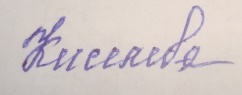             /О.А.Киселева/             01.08.2022 г.Утверждаю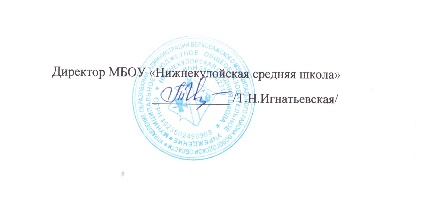 Приказ по ОО от 01.08.2022 г. №45Физика 7 классВведение31Вводный инструктаж по ТБ Что изучает физика2Физические величины. Измерение физических величин. Точность ипогрешность измерения3Инструктаж по ТБ. Лабораторная работа №1 «Измерение физическихвеличин с учетом абсолютной погрешности».Первоначальные сведения о строении вещества64Строение вещества. Молекулы Лабораторная работа №2 «Измерениеразмеров малых тел»5Диффузия в газах, жидкостях и твердых телах6Взаимное притяжение и отталкивание молекул.7Три состояния вещества8Различие в молекулярном строении газов, жидкостей и твердых тел9Повторение темы «Первоначальные сведения о строении вещества»Взаимодействие тел2110Механическое движение11Равномерное и неравномерное движение.12Скорость. Единицы скорости13Расчет пути и времени, скорости движения14Инерция15Взаимодействие тел.16Масса тела. Единицы массы17Измерение массы тела на весах. Лабораторная работа № 3 «Измерениемассы тела на рычажных весах»18Плотность вещества Лабораторная работа № 4 «Определение объематвердого тела»19Расчет массы и объема тела по его плотности Лабораторная работа № 5«Определение плотности твердого тела»20Решение задач «Плотность тела. Масса вещества»21Сила.22Явление тяготения. Сила тяжести23Сила упругости. Закон Гука.24Вес тела25Единицы силы. Связь между силой тяжести и массой тела.26Динамометр. Лабораторная работа № 6 «Измерение жесткости пружины»27Сложение двух сил, направленных вдоль одной прямой. Равнодействующаясила.28Сила трения. Лабораторная работа №7 «Измерение зависимости силы тренияот силы нормального давления»29Трение в природе и технике Трение покоя..30Контрольная работа по теме «Взаимодействие тел»Давление твердых тел, жидкостей и газов2631Давление. Единицы давления32Способы увеличения и уменьшения давления33Давление газа34Передача давления жидкостями и газами. Закон Паскаля.35Давление в газе и жидкости.36Расчет давления жидкости на дно и стенки сосуда37Решение задач «Давление в жидкости и в газе»38Сообщающиеся сосуды39Контрольная работа по теме « Давление в жидкости и в газе»»40Применение сообщающихся сосудов41Атмосферное давление42Измерение атмосферного давления43Барометр-анероид. Атмосферное давление на различных высотах44Манометры45Поршневой жидкостный насос.46Гидравлический пресс.47Действие жидкости и газа на погруженное в них тело Самостоятельнаяработа по теме «Давление газов, жидкостей и твердых тел»48Архимедова сила49Лабораторная работа № 8 «Определение выталкивающей силы, действующейна погруженное в жидкость тело»50Плавание тел.51Решение задач «Архимедова сила. Плавание тел»52Лабораторная работа №9 «Выяснение условий плавания тела в жидкости»53Плавание судов54Воздухоплавание. Решение задач «Воздухоплавание. Плавание тел»55Повторение темы «Архимедова сила, Воздухоплавание. Плавание тел»56Контрольная работа по теме «Давление газов, жидкостей и твердых тел»Работа. мощность, энергия1457Механическая работа. Единицы работы58Мощность. Единицы мощности59Решение задач «Единицы работы и мощности, Механическая работа имощность60Рычаги.61Момент силы62Лабораторная работа №10 «Выяснение условия равновесия рычага»63Блоки. «Золотое правило» механики64КПД.(коэффициент полезного действия)65Лабораторная работа №11 «Определение КПД при подъеме тела понаклонной плоскости»66Энергия. Кинетическая и потенциальная энергия67Превращение одного вида механической энергии в другой68Решение задач по теме «Работа, мощность, энергия»69Решение задач70Урок - обобщениеТепловые явления141Вводный инструктаж по ТБ. Тепловое движение. Температура12Внутренняя энергия.13Способы изменения внутренней энергии тела14Виды теплопередачи. Теплопроводность15Конвекция. Излучение16Сравнение видов теплопередачи. Примеры теплопередачи в природе итехнике17Количество теплоты. Единицы количества теплоты.18Удельная теплоемкость19Расчет количества теплоты, необходимого для нагревания тела иливыделяемого при охлаждении110Инструктаж по ТБ. Лабораторная работа №1 «Сравнение количеств теплотыпри смешивании воды разной температуры»111Решение задач по теме «Удельная теплоемкость»112Инструктаж по ТБ. Лабораторная работа №2 «Измерение удельнойтеплоемкости твердого тела»113Энергия топлива. Закон сохранения и превращения энергии в механическихи тепловых процессах114Контрольная работа №11Изменение агрегатных состояний вещества1215Различные состояния вещества116Плавление и отвердевание кристаллических тел.117Удельная теплота плавления118Решение задач «Удельная теплота плавления. Удельная теплота сгораниятоплива.»119Испарение. Насыщенный и ненасыщенный пар. Поглощение энергии прииспарении и выделение ее при конденсации120Кипение. Удельная теплота парообразования121Решение задач «Парообразование, количество теплоты. Плавление.»122Влажность воздуха . Лабораторная работа №3 «Измерение относительнойвлажности воздуха»123Работа газа и пара при расширении. Двигатель внутреннего сгорания124Паровая турбина. КПД теплового двигателя125Решение задач по теме «Изменение агрегатных состояний вещества»126Контрольная работа №2 по теме «Изменение агрегатных состоянийвещества»1Электрические явления2727Электризация тел. Два рода зарядов.128Электроскоп. Проводники и непроводники электричества.129Электрическое поле.130Делимость электрического заряда. Строение атомов.131Объяснение электрических явлений132Электрический ток. Источники электрического тока.133Электрическая цепь и ее составные части134Электрический ток в металлах. Действия электрического токаНаправление электрического тока135Сила тока. Единицы силы тока136Амперметр. Измерение силы тока. Инструктаж по ТБ. Лабораторная работа№4 «Сборка электрической цепи и измерение силы тока в ее различных участках»137Электрическое напряжение. Единицы напряжения. Вольтметр. Измерениенапряжения.138Электрическое сопротивление Лабораторная работа №5 «Измерениенапряжения на различных участках электрической цепи»139Зависимость силы тока от напряжения. Закон Ома для участка цепи140Расчет сопротивления проводника. Удельное сопротивление141Реостаты Лабораторная работа №6 «Регулирование силы тока реостатом»142Решение задач по теме «Закон Ома для участка цепи»143Лабораторная работа №7 «Исследование зависимости силы тока в проводнике от напряжения на его различных участках при постоянномсопротивлении, его определение»144Последовательное соединение проводников145Параллельное соединение проводников146Решение задач «Закон Ома для участка цепи. Параллельное ипоследовательное соединение проводников»147Работа и мощность электрического тока.148Контрольная работа №3 «Закон Ома для участка цепи. Соединениепроводников»149Лабораторная работа №8 «Измерение работы и мощности тока в лампе»150Нагревание проводников электрическим током. Закон Джоуля - Ленца152Решение задач на расчет работы и мощности электрического тока.Применение закона Д.Ленца153Короткое замыкание. Предохранители. Повторение темы «Электрическиеявления.154Контрольная работа №4 по теме «Постоянный ток»1Электромагнитные явления855Магнитное поле. Магнитное поле прямого тока. Магнитные линии156Магнитное поле катушки с током. Электромагниты. ЛБ №9 «Сборкаэлектромагнита и испытание его действия»157Применение электромагнитов158Постоянные магниты. Магнитное поле постоянных магнитов. Магнитноеполе Земли.159Действие магнитного поля на проводник с током. Электродвигатель. Лабораторная работа №10 «Изучение электрического двигателя постоянноготока»160Применение электродвигателей постоянного тока161Устройство электроизмерительных приборов. Повторение темы«Электромагнитные явления»162Контрольная работа №51Световые явления663Источники света. Распространение света.164Отражение света. Законы отражения света. Плоское зеркало. Лабораторнаяработа №11 «Исследование зависимости угла отражения от угла падения»165Преломление света. Лабораторная работа № 12«Исследование зависимости1угла преломления от угла падения»66Линзы. Оптическая сила линзы. Изображения, даваемые линзой167Лабораторная работа №13 «Измерение фокусного расстояния собирающейлинзы и получение изображения »168Контрольная работа №5 по теме «Световые явления»169Анализ контрольной работы. Повторение.70Урок-обобщениеЗаконы взаимодействия и движения тел421Механическое движение. Материальная точка. Система отсчета.2Траектория, путь и перемещение. Определение координатыдвижущегося тела.3Решение задач «Нахождение проекции векторов»4Перемещение при прямолинейном равномерном движении.5Графики равномерного прямолинейного движения6Решение задач : «Равномерное прямолинейное движение»7Решение задач : «Равномерное прямолинейное движение»8Прямолинейное равноускоренное движение.9Скорость при прямолинейном равноускоренном движении.10Графики	зависимости	скорости	и	ускорения	от	времениравноускоренного прямолинейного движения11Перемещение при прямолинейном равноускоренном движении.12Перемещение при прямолинейном равноускоренном движении безначальной скорости13Графики зависимости пути и перемещения при равноускоренномдвижении14Решение задач : «Расчет ускорения, скорости, пути при равноускоренномдвижении»15Относительность механического движения.16Лабораторная работа №1 «Исследование равноускоренного движения без начальной скорости»17Решение задач: «Равноускоренное движение»18Решение задач: «Равноускоренное движение»19Контрольная работа№1 по темам «Прямолинейное равномерное движение» и «Прямолинейное равноускоренное движение»20Инерциальные системы отсчета. Первый закон Ньютона.21Второй закон Ньютона.22Решение задач: «Второй закон Ньютона»23Третий закон Ньютона24Решение задач «Законы Ньютона»25Сила упругости. Закон Гука. Сила трения26Свободное падение.27Движение тела, брошенного вертикально вверх.28Решение задач «Свободное падение тел».29Закон всемирного тяготения.30Сила тяжести и ускорение свободного падения.31Вес тела, движущегося по вертикали вверх. Невесомость и перегрузка.32Равномерное движение по окружности33Решение задач «Движение по окружности»34Движение искусственных спутников35Импульс. Закон сохранения импульса36Решение задач: «Импульс. Закон сохранения импульса»37Реактивное движение38Вывод закона сохранения механической энергии39Решение задач : «Закон сохранения энергии»40Решение задач «Законы динамики»41Решение задач «Законы динамики»42Контрольная работа №2 по теме «Законы динамики»Механические колебания и волны. Звук1643Колебательное движение. Свободные колебания. Маятник.44Амплитуда, период, частота, фаза колебаний. Гармонические колебания.45Решение задач : «Гармонические колебания»46Математический маятник. Пружинный маятник. Формула	периодаколебаний математического и пружинного маятников47Решение	задач	на	применение	формул	периода	пружинного	иматематического маятников48Лабораторная работа   №2   «Исследование   зависимости   периода   ичастоты колебаний от длины нити».49Превращение энергии при колебательном движении. Вынужденныеколебания.50Резонанс.51Распространение колебаний в упругой среде. Волны.52Длина волны. Скорость распространения волн53Источники звука. Звуковые колебания.54Высота и тембр звука. Громкость звука.55Звуковые волны. Отражение звука. Эхо. Звуковой резонанс. Ультразвуки его применение56Решение задач «Колебания и волны»57Зачет : «Колебания и волны»58Контрольная работа № 3 «Механические колебания и волны. Звук».Электромагнитное поле2159Магнитное поле и его графическое изображение. Неоднородное иоднородное магнитное поле.60Магнитное поле тока. Направление тока и направление линий егомагнитного поля. Правило буравчика.61Действие магнитного поля на проводник с током. Сила Ампера.62Сила Лоренца. Электроизмерительные приборы.63Решение задач: « Сила Ампера и сила Лоренца»64Индукция магнитного поля. Магнитный поток.65Решение задач «Вектор магнитной индукции».66Явление электромагнитной индукции. Опыты Фарадея67Лабораторная работа №3 «Изучение явления электромагнитнойиндукции»68Направление индукционного тока. Правило Ленца.69Явление самоиндукции.70Получение и передача переменного тока. Трансформатор.71Электромагнитное поле. Электромагнитные волны.72Напряженность	электрического	поля.	Конденсатор.	Энергияэлектрического поля конденсатора.73Колебательный контур. Получение электромагнитных колебаний.74Принципы радиосвязи и телевидения.75Преломление света. Физический смысл показателя преломления.76Дисперсия света. Квантовый характер поглощения и испускания светаатомами. Линейчатые спектры.77Интерференция света. Дифракция света.78Решение задач : «Электромагнитное поле»79Контрольная работа №4 «Электромагнитное поле»Строение атома и атомного ядра1580Радиоактивность как свидетельство сложного строения атома. Схемаопыта Резерфорда.81Радиоактивные превращения атомных ядер. Альфа-, бета - и гамма-излучения.82Решение задач: «Радиоактивные превращения атомных ядер»83Экспериментальные методы регистрации заряженных частиц.84Лабораторная работа №4«Изучение треков заряженных частиц по готовым фотографиям»85Открытие протона и нейтрона. Состав атомного ядра.86Решение задач : «Открытие протона и нейтрона. Состав атомного ядра»87Ядерные силы. Энергия связи. Дефект масс.88Решение задач «Расчет энергии связи»89Деления ядер урана. Цепные ядерные реакции.90Ядерный реактор. Атомная энергетика. Экологические проблемы работыатомных электростанций.91Лабораторная работа №5 «Изучения деления ядер урана пофотографии треков»92Источники энергии Солнца и звезд. Термоядерные реакции. Излучениезвезд.93Закон радиоактивного распада.94Контрольная работа №5 на тему «Ядерная физика»Строение и эволюция Вселенной695Геоцентрическая и гелиоцентрическая системы мира.96Физическая природа небесных тел Солнечной системы.97Происхождение Солнечной системы. Строение Вселенной.98Физическая природа Солнца и звезд.99Эволюция Вселенной. Гипотеза Большого взрыва.100Обобщение материала по теме: Строение и эволюция вселенной»101Итоговая контрольная работа102Обобщение